Муниципальное бюджетное образовательное учреждение городского округа «Город Архангельск» «Средняя школа № 5»Конспект занятия для детей старшего дошкольного возраста с ТНР                                              «Мышата»                                                    Составитель: Лысенко Е.В., педагог-психологг. Архангельск2023Цель: развитие познавательных процессов.Задачи:Развитие слухового и зрительного внимания и памяти;Активизация в речи прилагательных, обозначающих признак предмета;Развитие навыков ориентировки в пространстве;Упражнять в удержании двигательной программы через последовательно выстроенные движения с опорой на зрительную схему;Формирование функции произвольного контроля;Материал: коробка, игрушка Мышь, предметные картинки по теме: «Продукты», веревочная лестница, разноцветные стрелки, деревянные ложки, дидактическая игра на липучках «Мышата и сыр».Ход занятия:Дети сидят на стульчиках. Сюрпризный момент: педагог вносит коробку – Как вы думаете, что там может быть? (ответы детей).- Постарайтесь отгадать загадку, и тогда точно сможете узнать, что же находится в коробке.Живет в норке, грызет корки.Короткие ножки; боится кошки. – МышьПедагог достаёт из коробки мягкую игрушку Мышь, предает детям, которые ее ощупывают и отвечают на вопрос – Какая игрушка на ощупь? (ответы детей).2. - Сегодня я предлагаю вам превратиться в маленьких мышат. Мама – Мышь попросила свих мышат сходить в магазин за продуктами. Чтобы приготовить вкусный обед.Игра «Магазин» На отдельном столе разложены предметные картинки по теме «Продукты». Дети сидят на стульчиках, педагог называет ребенку «список продуктов» из 4 слов (повторяет 2 раза); он идет к столу, выбирает нужные картинки и возвращается с «покупками». Педагог совместно с другими детьми проверяет правильность выполнения задания. Пока ребенок выбирает картинки, остальные дети выполняют кинезиологические упражнения «Колечки»; «Цепочка» (игра повторяется 3 – 4 раза).3.- Мышата помогли маме, и пока она готовит обед, мышата побежали во двор. Там они стали бегать по волшебной дорожке.Двигательное упражнение «Дорожка».Перед детьми, на полу лежит веревочная лестница, вдоль ее ячеек – разноцветные стрелки, которые указывают направление поворота. Детям необходимо пройти дорожку в соответствии со стрелками и выполнять движения деревянными ложками:- встать прямо, стукнуть ложками перед собой;- шаг вперед с поворотом направо, ложками ударить над головой;- шаг вперед с поворотом налево, ложками ударить внизу.Дети по очереди, друг за другом проходят по дорожке, выполняя заданную двигательную программу.4. Дети садятся за столы. Нагулялись котята, вернулись домой, к маме. Она их угостила сыром, каждому дала по кусочку (педагог раздает детям листы формата А-4 с изображением сыра). Всем мышатам хватило угощения.Игра «Мышата и сыр» (Приложение 1)Каждому ребенку раздаются маленькие карточки-образцы, на которых изображены мышата, в определенном порядке. Детям необходимо в течение определенного времени посмотреть на образец и запомнить расположение мышат. После этого образцы переворачиваются, дети располагают мышат в нужном порядке по памяти. Можно повторить игру ещё несколько раз с другими карточками.5. - Ну вот, наша история про мышат закончилась, мы снова превращаемся в детей. - Скажите, пожалуйста, что сегодня вам понравилось больше всего?- Что далось трудно?  (ответы детей).Приложение 1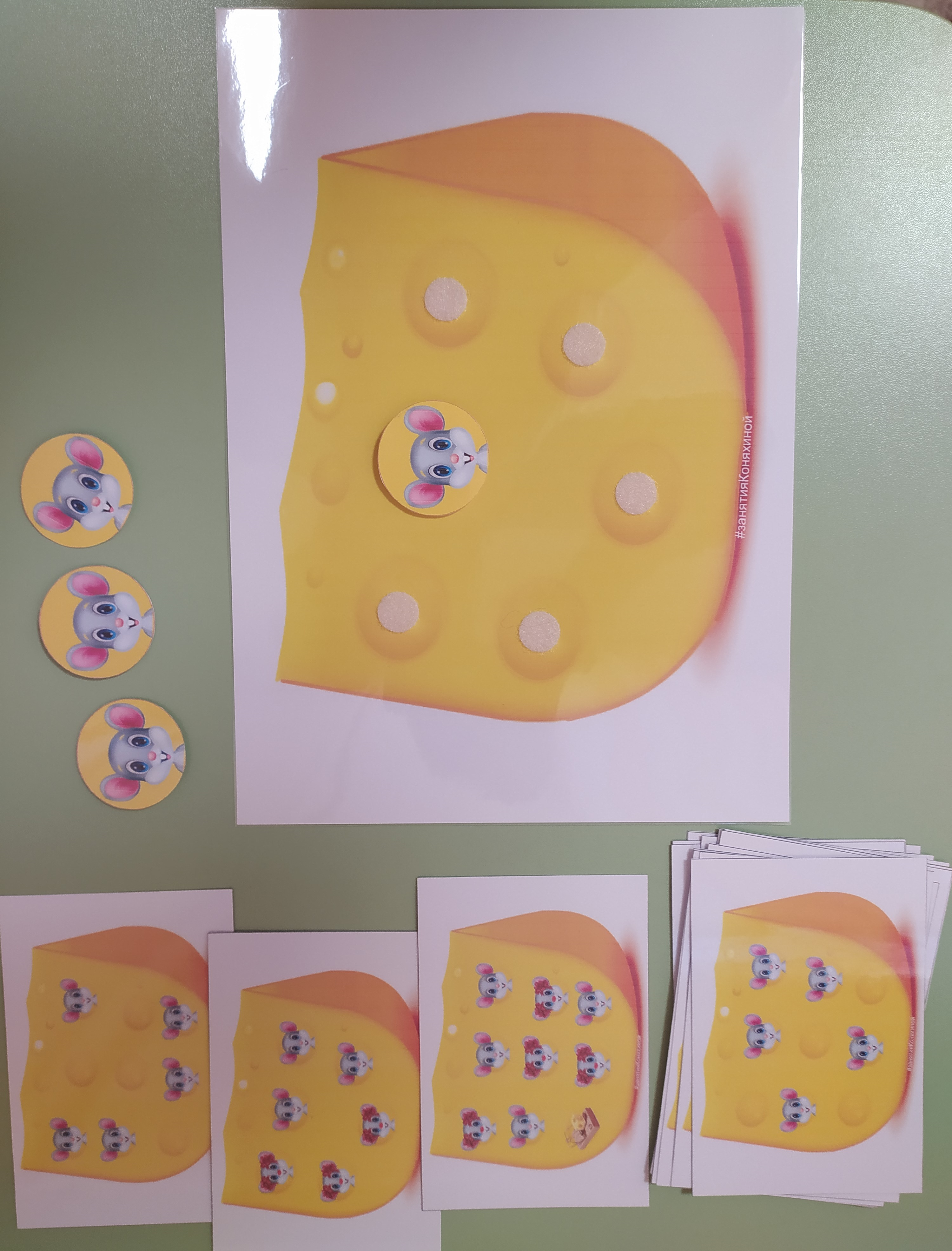 Игра «Мышата и сыр»